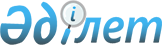 Баянауыл аудандық мәслихатының 2021 жылғы 24 желтоқсандағы "2022-2024 жылдарға арналған Баянауыл аудандық бюджеті туралы" № 78/11 шешіміне өзгерістер енгізу туралыПавлодар облысы Баянауыл аудандық мәслихатының 2022 жылғы 21 қарашадағы № 156/21 шешімі
      Баянауыл аудандық мәслихаты ШЕШТІ:
      1. Баянауыл аудандық мәслихатының 2021 жылғы 24 желтоқсандағы "2022-2024 жылдарға арналған Баянауыл аудандық бюджеті туралы" № 78/11 шешіміне (Қазақстан Республикасының Әділет министрлігінде 2021 жылғы 27 желтоқсанда № 26055 болып тіркелді) келесі өзгерістер енгізілсін:
      1) көрсетілген шешімнің 1-тармағы жаңа редакцияда жазылсын:
       "1. 2022-2024 жылдарға арналған Баянауыл аудандық бюджеті тиісінше 1, 2 және 3-қосымшаларға сәйкес, соның ішінде 2022 жылға келесі көлемдерде бекітілсін:
      1) кірістер – 10621088 мың теңге, соның ішінде:
      салықтық түсімдер – 2215529 мың теңге;
      салықтық емес түсімдер – 35865 мың теңге;
      негізгі капиталды сатудан түсетін түсімдер – 11171 мың теңге;
      трансферттер түсімі – 8358523 мың теңге;
      2) шығындар – 11328604,8 мың теңге;
      3) таза бюджеттік кредиттеу – 155107 мың теңге, соның ішінде:
      бюджеттік кредиттер – 230278 мың теңге;
      бюджеттік кредиттерді өтеу – 75171 мың теңге;
      4) қаржы активтерімен операциялар бойынша сальдо – 50000 мың теңге,соның ішінде: қаржы активтерін сатып алу 50000 мың теңге, мемлекеттің қаржы активтерін сатудан түсетін түсімдер нөлге тең;
      5) бюджет тапшылығы (профициті) – -912623,8 мың теңге;
      6) бюджет тапшылығын қаржыландыру (профицитін пайдалану) – 912623,8 мың теңге;
      2) көрсетілген шешімнің 4-тармағы жаңа редакцияда жазылсын:
       "2022 жылға арналған ауылдық округтері мен Майкайың кентінің бюджеттеріне аудандық бюджеттен бөлінген бюджеттік субвенциялардың ағымдағы нысаналы трансферттердің көлемі 436756 мың теңге жалпы сомасында ескерілсін, соның ішінде:
      - 150046 мың теңге – абаттандыру бойынша іс-шаралар өткізуге;
      - 156871 мың теңге – елді мекендердің көшелеріне орташа жөндеу жүргізуге;
      - 25398 мың теңге – коммуналдық шаруашылық саласында іс-шаралар өткізуге";
      - 25650 мың теңге - қызметтік автокөлікті, екі қатты отын қазандығын сатып алуға және қызметтік автокөлікті ағымдағы жөндеуге;
      - 61556 мың теңге - мәдени және спорттық іс-шараларды өткізуге;
      - 17235 мың теңге – Майқайың кенті мен ауылдық округтер әкімі аппараттарының ғимараттары мен құрылыстарын ағымдағы жөндеуге және пандус орнатуға;
      3) көрсетілген шешімнің 1-қосымшасы жаңа редакцияда жазылсын.
      2. көрсетілген шешімнің 5-тармағы жаңа редакцияда жазылсын.
      2022 жылға арналған ауылдық округтері мен Майқайың кентінің бюджеттеріне аудандық бағдарламалар бойынша берілетін жоғары тұрған бюджеттен ағымдағы нысаналы трансферттердің көлемі 246294 мың теңге сомасында ескерілсін, соның ішінде:
      - 47971 мың теңге – азаматтық қызметшілердің жекелеген санаттарының, мемлекеттік бюджет қаражаты есебінен ұсталатын ұйымдар қызметкерлерінің, қазыналық кәсіпорындар қызметкерлерінің жалақысын көтеруге;
      - 7700 мың теңге – мемлекеттік мәдениет ұйымдарындағы және мұрағат мекемелеріндегі басқарушы және негізгі персоналдың ерекше еңбек жағдайлары үшін лауазымдық жалақысына қосымша ақыларды белгілеуге;
      - 190623 мың теңге – "Ауыл-Ел бесігі" жобасы шеңберінде ауылдық елді мекендердегі әлеуметтік және инженерлік инфрақұрылым бойынша іс-шараларды іске асыруға.
      3. Осы шешім 2022 жылғы 1 қаңтардан бастап қолданысқа енгізіледі. 2022 жылға арналған Баянауыл аудандық бюджеті өзгерістермен
					© 2012. Қазақстан Республикасы Әділет министрлігінің «Қазақстан Республикасының Заңнама және құқықтық ақпарат институты» ШЖҚ РМК
				
      Баянауыл аудандық мәслихатының хатшысы 

Т. Қасен
Баянауыл аудандық
мәслихатының 2022 жылғы
21 қарашадағы № 156/21
шешіміне қосымшаБаянауыл аудандық
мәслихатының 2021 жылғы
24 желтоқсандағы № 79/11
шешіміне 1-қосымша
Санаты
Санаты
Санаты
Санаты
Санаты
Сыныбы
Сыныбы
Сыныбы
Сыныбы
Кіші сыныбы
Кіші сыныбы
Кіші сыныбы
Атауы
Сомасы
(мың теңге)
1
2
3
4
5
1. Кірістер
10621088
1
Салықтық түсімдер
2215529
01
Табыс салығы
1067297
1
Корпоративтік табыс салығы
17393
2
Жеке табыс салығы
1049904
03
Әлеуметтiк салық
877497
1
Әлеуметтік салық
877497
04
Меншiкке салынатын салықтар
249033
1
Мүлiкке салынатын салықтар
249033
05
Тауарларға, жұмыстарға және қызметтерге салынатын iшкi салықтар
19165
2
Акциздер
1654
3
Жер учаскелерін пайдаланғаны үшін төлем 
10000
4
Кәсiпкерлiк және кәсiби қызметтi жүргiзгенi үшiн алынатын алымдар
7511
08
Заңдық маңызы бар әрекеттерді жасағаны және (немесе) оған уәкілеттігі бар мемлекеттік органдар немесе лауазымды адамдар құжаттар бергені үшін алынатын міндетті төлемдер
2537
1
Мемлекеттік баж
2537
2
Салықтық емес түсiмдер
35865
01
Мемлекеттік меншіктен түсетін кірістер
4353
5
Мемлекет меншігіндегі мүлікті жалға беруден түсетін кірістер
4278
7
Мемлекеттік бюджеттен берілген кредиттер бойынша сыйақылар
75
04
Мемлекеттік бюджеттен қаржыландырылатын, сондай-ақ Қазақстан Республикасы Ұлттық Банкінің бюджетінен (шығыстар сметасынан) ұсталатын және қаржыландырылатын мемлекеттік мекемелер салатын айыппұлдар, өсімпұлдар, санкциялар, өндіріп алулар
1838
1
Мұнай секторы ұйымдарынан және Жәбірленушілерге өтемақы қорына түсетін түсімдерді қоспағанда, мемлекеттік бюджеттен қаржыландырылатын, сондай-ақ Қазақстан Республикасы Ұлттық Банкінің бюджетінен (шығыстар сметасынан) ұсталатын және қаржыландырылатын мемлекеттік мекемелер салатын айыппұлдар, өсімпұлдар, санкциялар, өндіріп алулар
1838
06
Басқа да салықтық емес түсiмдер
29674
1
Басқа да салықтық емес түсiмдер
29674
3
Негізгі капиталды сатудан түсетін түсімдер
11171
03
Жердi және материалдық емес активтердi сату
11171
1
Жерді сату
11171
4
Трансферттердің түсімдері
8358523
02
Мемлекеттiк басқарудың жоғары тұрған органдарынан түсетiн трансферттер
8358523
2
Облыстық бюджеттен түсетiн трансферттер
8358523
Функционалдық топ
Функционалдық топ
Функционалдық топ
Функционалдық топ
Функционалдық топ
Функционалдық топ
Кіші функция
Кіші функция
Кіші функция
Кіші функция
Кіші функция
Бюджеттік бағдарламалардың әкімшісі
Бюджеттік бағдарламалардың әкімшісі
Бюджеттік бағдарламалардың әкімшісі
Бюджеттік бағдарламалардың әкімшісі
Бағдарлама
Бағдарлама
Бағдарлама
Атауы
Сомасы
(мың теңге)
1
2
3
4
5
6
2. Шығындар
11328604,8
01
Жалпы сипаттағы мемлекеттiк қызметтер
1194139
1
Мемлекеттiк басқарудың жалпы функцияларын орындайтын өкiлдi, атқарушы және басқа органдар
381808
112
Аудан (облыстық маңызы бар қала) мәслихатының аппараты
51085
001
Аудан (облыстық маңызы бар қала) мәслихатының қызметін қамтамасыз ету жөніндегі қызметтер
49116
005
Мәслихат депутаттары қызметінің тиімділігін арттыру
1969
122
Аудан (облыстық маңызы бар қала) әкімінің аппараты
330723
001
Аудан (облыстық маңызы бар қала) әкімінің қызметін қамтамасыз ету жөніндегі қызметтер
233759
003
Мемлекеттік органның күрделі шығыстары
29194
113
Төменгі тұрған бюджеттерге берілетін нысаналы ағымдағы трансферттер
67770
2
Қаржылық қызмет
1834
459
Ауданның (облыстық маңызы бар қаланың) экономика және қаржы бөлімі
1834
003
Салық салу мақсатында мүлікті бағалауды жүргізу
1189
010
Жекешелендіру, коммуналдық меншікті басқару, жекешелендіруден кейінгі қызмет және осыған байланысты дауларды реттеу
645
9
Жалпы сипаттағы өзге де мемлекеттiк қызметтер
810497
454
Ауданның (облыстық маңызы бар қаланың) кәсіпкерлік және ауыл шаруашылығы бөлімі
67092
001
Жергілікті деңгейде кәсіпкерлікті және ауыл шаруашылығын дамыту саласындағы мемлекеттік саясатты іске асыру жөніндегі қызметтер
56741
007
Мемлекеттік органның күрделі шығыстары
10351
459
Ауданның (облыстық маңызы бар қаланың) экономика және қаржы бөлімі
81638
001
Ауданның (облыстық маңызы бар қаланың) экономикалық саясаттын қалыптастыру мен дамыту, мемлекеттік жоспарлау, бюджеттік атқару және коммуналдық меншігін басқару саласындағы мемлекеттік саясатты іске асыру жөніндегі қызметтер
81565
015
Мемлекеттік органның күрделі шығыстары
73
810
Ауданның (облыстық маңызы бар қаланың) экономиканың нақты секторы бөлімі
661767
001
Жергілікті деңгейде тұрғын үй-коммуналдық шаруашылығы, жолаушылар көлігі, автомобиль жолдары, құрылыс, сәулет және қала құрылыс саласындағы мемлекеттік саясатты іске асыру жөніндегі қызметтер
68418
113
Төменгі тұрған бюджеттерге берілетін нысаналы ағымдағы трансферттер
593349
02
Қорғаныс
45823
1
Әскери мұқтаждар
17702
122
Аудан (облыстық маңызы бар қала) әкімінің аппараты
17702
005
Жалпыға бірдей әскери міндетті атқару шеңберіндегі іс-шаралар
17702
2
Төтенше жағдайлар жөнiндегi жұмыстарды ұйымдастыру
28121
122
Аудан (облыстық маңызы бар қала) әкімінің аппараты
28121
006
Аудан (облыстық маңызы бар қала) ауқымындағы төтенше жағдайлардың алдын алу және оларды жою
0
007
Аудандық (қалалық) ауқымдағы дала өрттерінің, сондай-ақ мемлекеттік өртке қарсы қызмет органдары құрылмаған елдi мекендерде өрттердің алдын алу және оларды сөндіру жөніндегі іс-шаралар
28121
06
Әлеуметтiк көмек және әлеуметтiк қамсыздандыру
851965
1
Әлеуметтiк қамсыздандыру
111405
451
Ауданның (облыстық маңызы бар қаланың) жұмыспен қамту және әлеуметтік бағдарламалар бөлімі
111405
1
2
3
4
5
6
005
Мемлекеттік атаулы әлеуметтік көмек
111405
2
Әлеуметтiк көмек
689192
451
Ауданның (облыстық маңызы бар қаланың) жұмыспен қамту және әлеуметтік бағдарламалар бөлімі
689192
002
Жұмыспен қамту бағдарламасы
349599
004
Ауылдық жерлерде тұратын денсаулық сақтау, білім беру, әлеуметтік қамтамасыз ету, мәдениет, спорт және ветеринар мамандарына отын сатып алуға Қазақстан Республикасының заңнамасына сәйкес әлеуметтік көмек көрсету
28594
006
Тұрғын үйге көмек көрсету
2050
007
Жергілікті өкілетті органдардың шешімі бойынша мұқтаж азаматтардың жекелеген топтарына әлеуметтік көмек
107986
010
Үйден тәрбиеленіп оқытылатын мүгедек балаларды материалдық қамтамасыз ету
1326
014
Мұқтаж азаматтарға үйде әлеуметтiк көмек көрсету
64969
017
Оңалтудың жеке бағдарламасына сәйкес мұқтаж мүгедектердi протездік-ортопедиялық көмек, сурдотехникалық құралдар, тифлотехникалық құралдар, санаторий-курорттық емделу, мiндеттi гигиеналық құралдармен қамтамасыз ету, арнаулы жүрiп-тұру құралдары, қозғалуға қиындығы бар бірінші топтағы мүгедектерге жеке көмекшінің және есту бойынша мүгедектерге қолмен көрсететiн тіл маманының қызметтері мен қамтамасыз ету
47704
023
Жұмыспен қамту орталықтарының қызметін қамтамасыз ету
86964
9
Әлеуметтiк көмек және әлеуметтiк қамтамасыз ету салаларындағы өзге де қызметтер
51368
451
Ауданның (облыстық маңызы бар қаланың) жұмыспен қамту және әлеуметтік бағдарламалар бөлімі
51368
001
Жергілікті деңгейде халық үшін әлеуметтік бағдарламаларды жұмыспен қамтуды қамтамасыз етуді іске асыру саласындағы мемлекеттік саясатты іске асыру жөніндегі қызметтер
50099
011
Жәрдемақыларды және басқа да әлеуметтік төлемдерді есептеу, төлеу мен жеткізу бойынша қызметтерге ақы төлеу
1269
07
Тұрғын үй-коммуналдық шаруашылық
1087922
1
Тұрғын үй шаруашылығы
56434
810
Ауданның (облыстық маңызы бар қаланың) экономиканың нақты секторы бөлімі
56434
004
Азаматтардың жекелеген санаттарын тұрғын үймен қамтамасыз ету
20000
008
Мемлекеттік тұрғын үй қорын сақтауды ұйымдастыру
28434
033
Инженерлік-коммуникациялық инфрақұрылымды жобалау, дамыту және (немесе) жайластыру
8000
2
Коммуналдық шаруашылық
1030988
810
Ауданның (облыстық маңызы бар қаланың) экономиканың нақты секторы бөлімі
1030988
012
Сумен жабдықтау және су бұру жүйесінің жұмыс істеуі
73274
026
Ауданның (облыстық маңызы бар қаланың) коммуналдық меншігіндегі жылу жүйелерін қолдануды ұйымдастыру
28000
028
Коммуналдық шаруашылығын дамыту
3900
058
Елді мекендердегі сумен жабдықтау және су бұру жүйелерін дамыту
925814
3
Елді-мекендерді көркейту
500
810
Ауданның (облыстық маңызы бар қаланың) экономиканың нақты секторы бөлімі
500
017
Жерлеу орындарын ұстау және туыстары жоқ адамдарды жерлеу
500
08
Мәдениет, спорт, туризм және ақпараттық кеңістiк
1058673
1
Мәдениет саласындағы қызмет
392930
478
Ауданның (облыстық маңызы бар қаланың) ішкі саясат, мәдениет және тілдерді дамыту бөлімі
381629
009
Мәдени-демалыс жұмысын қолдау
381629
810
Ауданның (облыстық маңызы бар қаланың) экономиканың нақты секторы бөлімі
11301
013
Мәдениет объектілерін дамыту
11301
2
Спорт
33466
804
Ауданның (облыстық маңызы бар қаланың) дене тәрбиесі, спорт және туризм бөлімі
13348
006
Аудандық (облыстық маңызы бар қалалық) деңгейде спорт жарыстарын өткізу
4809
007
Облыстық спорт жарыстарында түрлі спорт түрлері бойынша ауданның (облыстық маңызы бар қаланың) құрама командалары мүшелерінің дайындығы және қатысуы
8539
1
2
3
4
5
6
810
Ауданның (облыстық маңызы бар қаланың) экономиканың нақты секторы бөлімі
20118
014
Cпорт объектілерін дамыту
20118
3
Ақпараттық кеңiстiк
169697
478
Ауданның (облыстық маңызы бар қаланың) ішкі саясат, мәдениет және тілдерді дамыту бөлімі
169697
005
Мемлекеттік ақпараттық саясат жүргізу жөніндегі қызметтер
14100
007
Аудандық (қалалық) кiтапханалардың жұмыс iстеуi
154527
008
Мемлекеттiк тiлдi және Қазақстан халқының басқа да тiлдерін дамыту
1070
9
Мәдениет, спорт, туризм және ақпараттық кеңiстiктi ұйымдастыру жөнiндегi өзге де қызметтер
462580
478
Ауданның (облыстық маңызы бар қаланың) ішкі саясат, мәдениет және тілдерді дамыту бөлімі
416379
001
Ақпаратты, мемлекеттілікті нығайту және азаматтардың әлеуметтік сенімділігін қалыптастыру саласында жергілікті деңгейде мемлекеттік саясатты іске асыру жөніндегі қызметтер
38499
004
Жастар саясаты саласында іс-шараларды іске асыру
18736
032
Ведомстволық бағыныстағы мемлекеттік мекемелер мен ұйымдардың күрделі шығыстары
154567
113
Төменгі тұрған бюджеттерге берілетін нысаналы ағымдағы трансферттер
204577
804
Ауданның (облыстық маңызы бар қаланың) дене тәрбиесі, спорт және туризм бөлімі
46201
001
Дене тәрбиесі, спорт және туризм саласында жергілікті деңгейде мемлекеттік саясатты іске асыру бойынша қызметтер
23123
113
Төменгі тұрған бюджеттерге берілетін нысаналы ағымдағы трансферттер
23078
10
Ауыл, су, орман, балық шаруашылығы, ерекше қорғалатын табиғи аумақтар, қоршаған ортаны және жануарлар дүниесін қорғау, жер қатынастары
70316
6
Жер қатынастары
24761
463
Ауданның (облыстық маңызы бар қаланың) жер қатынастары бөлімі
24761
001
Аудан (облыстық маңызы бар қала) аумағында жер қатынастарын реттеу саласындағы мемлекеттік саясатты іске асыру жөніндегі қызметтер
22712
007
Мемлекеттік органның күрделі шығыстары
110
006
Аудандардың, облыстық маңызы бар, аудандық маңызы бар қалалардың, кенттердiң, ауылдардың, ауылдық округтердiң шекарасын белгiлеу кезiнде жүргiзiлетiн жерге орналастыру
1939
9
Ауыл, су, орман, балық шаруашылығы, қоршаған ортаны қорғау және жер қатынастары саласындағы басқа да қызметтер
45555
459
Ауданның (облыстық маңызы бар қаланың) экономика және қаржы бөлімі
45555
099
Мамандарға әлеуметтік қолдау көрсету жөніндегі шараларды іске асыру
45555
11
Өнеркәсіп, сәулет, қала құрылысы және құрылыс қызметі
4256
2
Сәулет, қала құрылысы және құрылыс қызметі
4256
810
Ауданның (облыстық маңызы бар қаланың) экономиканың нақты секторы бөлімі
4256
039
Аудан аумағында қала құрылысын дамытудың кешенді схемаларын, аудандық (облыстық) маңызы бар қалалардың, кенттердің және өзге де ауылдық елді мекендердің бас жоспарларын әзірлеу
4256
12
Көлiк және коммуникация
1542380
1
Автомобиль көлiгi
1542380
810
Ауданның (облыстық маңызы бар қаланың) экономиканың нақты секторы бөлімі
1542380
043
Автомобиль жолдарының жұмыс істеуін қамтамасыз ету
92535
044
Аудандық маңызы бар автомобиль жолдарын және елді-мекендердің көшелерін күрделі және орташа жөндеу
1000
051
Көлiк инфрақұрылымының басым жобаларын іске асыру
1448845
13
Басқалар
294811
3
Кәсiпкерлiк қызметтi қолдау және бәсекелестікті қорғау
316
454
Ауданның (облыстық маңызы бар қаланың) кәсіпкерлік және ауыл шаруашылығы бөлімі
316
006
Кәсіпкерлік қызметті қолдау
316
1
2
3
4
5
6
9
Басқалар
294495
459
Ауданның (облыстық маңызы бар қаланың) экономика және қаржы бөлімі
32481
012
Ауданның (облыстық маңызы бар қаланың) жергілікті атқарушы органының резерві
32481
478
Ауданның (облыстық маңызы бар қаланың) ішкі саясат, мәдениет және тілдерді дамыту бөлімі
137335
052
"Ауыл-Ел бесігі" жобасы шеңберінде ауылдық елді мекендердегі әлеуметтік және инженерлік инфрақұрылым бойынша іс-шараларды іске асыру
137335
810
Ауданның (облыстық маңызы бар қаланың) экономиканың нақты секторы бөлімі
124679
025
"Ауыл-Ел бесігі" жобасы шеңберінде ауылдық елді мекендердегі әлеуметтік және инженерлік инфрақұрылымдарды дамыту
65529
057
Өңірлерді дамытудың 2025 жылға дейінгі мемлекеттік бағдарламасы шеңберінде инженерлік инфрақұрылымды дамыту
59150
14
Борышқа қызмет көрсету
7382
1
Борышқа қызмет көрсету
7382
459
Ауданның (облыстық маңызы бар қаланың) экономика және қаржы бөлімі
7382
021
Жергілікті атқарушы органдардың облыстық бюджеттен қарыздар бойынша сыйақылар мен өзге де төлемдерді төлеу бойынша борышына қызмет көрсету
7382
15
Трансферттер
5170937,8
1
Трансферттер
5170937,8
459
Ауданның (облыстық маңызы бар қаланың) экономика және қаржы бөлімі
5170937,8
006
Пайдаланылмаған (толық пайдаланылмаған) нысаналы трансферттерді қайтару
58953,8
016
Нысаналы мақсатқа сай пайдаланылмаған нысаналы трансферттерді қайтару
797
024
Заңнаманы өзгертуге байланысты жоғары тұрған бюджеттің шығындарын өтеуге төменгі тұрған бюджеттен ағымдағы нысаналы трансферттер
4316394
038
Субвенциялар
560697
054
Қазақстан Республикасының Ұлттық қорынан берілетін нысаналы трансферт есебінен республикалық бюджеттен бөлінген пайдаланылмаған (түгел пайдаланылмаған) нысаналы трансферттердің сомасын қайтару
234096
3. Таза бюджеттік кредиттеу
155107
Бюджеттік кредиттер 
230278
10
Ауыл, су, орман, балық шаруашылығы, ерекше қорғалатын табиғи аумақтар, қоршаған ортаны және жануарлар дүниесін қорғау, жер қатынастары
230278
9
Ауыл, су, орман, балық шаруашылығы, қоршаған ортаны қорғау және жер қатынастары саласындағы басқа да қызметтер
230278
459
Ауданның (облыстық маңызы бар қаланың) экономика және қаржы бөлімі
230278
018
Мамандарды әлеуметтік қолдау шараларын іске асыру үшін бюджеттік кредиттер
230278
5
Бюджеттік кредиттерді өтеу
75171
01
Бюджеттік кредиттерді өтеу
75171
1
Мемлекеттік бюджеттен берілген бюджеттік кредиттерді өтеу
75171
4. Қаржы активтері мен операциялар бойынша сальдо
50000
Қаржы активтерін сатып алу
50000
13
Басқалар
50000
9
Басқалар
50000
810
Ауданның (облыстық маңызы бар қаланың) экономиканың нақты секторы бөлімі
50000
065
Заңды тұлғалардың жарғылық капиталын қалыптастыру немесе ұлғайту
50000
5. Бюджет тапшылығы (профициті)
-912623,8
6. Бюджет тапшылығын қаржыландыру (профицитін пайдалану)
912623,8